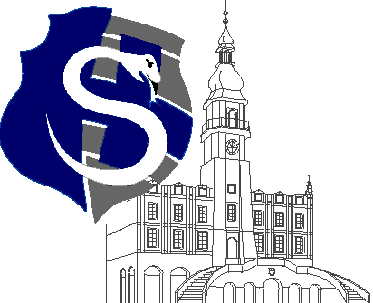 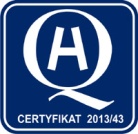 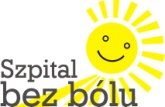 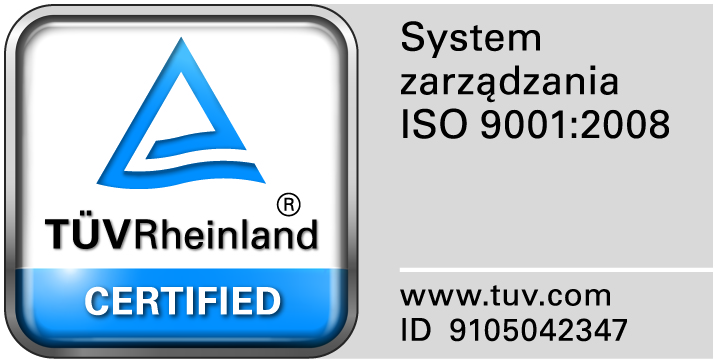 					                                                                                                                  									Zamość 2015-03-19	Do zainteresowanych WykonawcówDot: Zapytania ofertowego nr 5/ZO/15 na sukcesywną worków i ręczników papierowych. Zamawiający przesyła treść pytań nadesłanych do w/w postępowania wraz z odpowiedziami:Pytanie 1. dotyczy zadania nr 3Czy Zamawiający wymaga, aby kompatybilność ręcznika z dozownikiem była potwierdzona pisemną opinią producenta dozownika, co zapewni właściwą pracę zestawu i bezpieczeństwo stosowania ?Odpowiedź: TAK